Publicado en Madrid el 28/10/2021 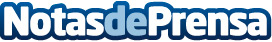 Grupo Marktel se expande con la adquisición de InteractivoMarktel adquiere una posición de referencia en el mercado de habla hispana y anglosajona. 

Mediante esta operación, Interactivo se verá reforzada en el ámbito digital con una importante oferta de aportación de valorDatos de contacto:Ramón Morte633510672Nota de prensa publicada en: https://www.notasdeprensa.es/grupo-marktel-se-expande-con-la-adquisicion-de Categorias: Finanzas Telecomunicaciones Emprendedores E-Commerce http://www.notasdeprensa.es